Nom :											Classe :Prénom :										Groupe :Contrôle 2; Ombres et astronomie (corrigé) (1h) Exercice 1 : Phases de la Lune (/4)Remplir le schéma ci-dessous en grisant les parties non visibles de la Lune depuis la Terre dans les 8 positions proposées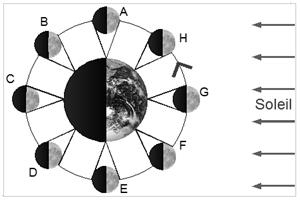 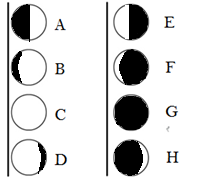 Exercice 2 : Ombres (/4)Une source de lumière S émet un faisceau dont on a représenté les rayons limites.1. 	Quel point est éclairé : A ou B ? Justifier la réponse en vous aidant du schéma.D’après le schéma, le point A se trouve dans le cône d’ombre, plus précisément dans l’ombre portée de la balle sur l’écran. Le point B est éclairé, le point A ne l’est pas.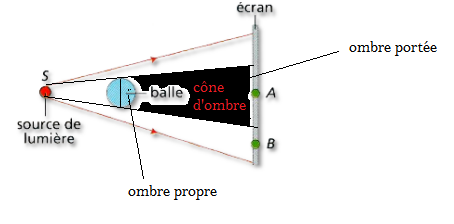 2.	Indiquer, sur le schéma, où se trouvent : l’ombre propre de la balle, l’ombre portée de la balle et le cône d’ombreExercice 3 : Deux sources (/5)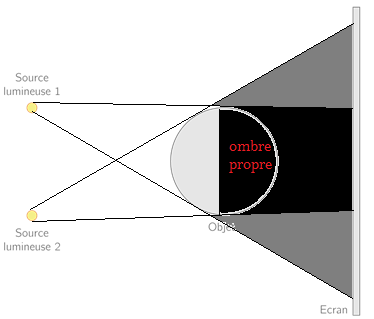 On étudie un objet sphérique éclairé par deux sources ponctuelles. On s'intéresse à l'ombre formée par l'interception des rayons de chacune des sources par l'objet.Le schéma ci-contre représente la situation :Quelle condition nécessaire doit remplir l'objet pour être susceptible d'intercepter les rayons lumineux ?L’objet doit être opaque pour intercepter les rayons lumineux.Représenter l'ombre propre de l'objet sur le schéma.Représenter sur le schéma les zones d'ombre projetées engendrées par les sources 1 et 2 en représentant à l'aide de noir les zones les plus obscures et de gris les zones les moins sombres.Exercice 4 : Ça tourne ! (/3) 	Compléter les phrases suivantes :La Lune tourne autour de la Terre (et sur elle-même) en 28 jours environs.La Terre tourne autour du Soleil en 365 jours et 6 heures.La Terre tourne autour d’elle-même en 24 heures.Exercice 5 : Eclipse (/4)Le Soleil, la Lune et la Terre sont représentés ci-dessous.Tracer le rayon lumineux passant par A et C, puis celui passant par B et D.Compléter le schéma en faisant apparaître l’ombre propre, l’ombre portée et le cône d’ombre.Dans quelle zone d’ombre se trouve une partie de la Terre ?Une partie de la Terre dans l’ombre portée de la Lune.Sachant qu’une éclipse porte de le nom de l’astre caché, est-ce une éclipse de Soleil ou de Lune ? Justifier votre réponse.Dans ce cas, le Soleil est caché par la Lune. Il s’agit donc d’une éclipse de Soleil.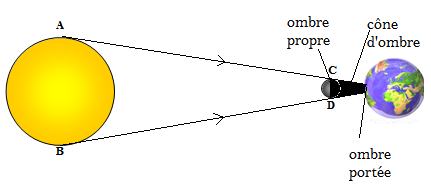 